За высокий профессионализм, многолетний добросовестный труд в отрасли связиМариинско-Посадское районное Собрание депутатовр е ш и л о:ходатайствовать о  присвоении почетного звания «Заслуженный связист Чувашской Республики» Сергеевой Любови Николаевне, начальнику отделения почтовой связи Аксарино Цивильского почтамта Управления федеральной почтовой связи Чувашской Республики Акционерного общества «Почта России».Глава Мариинско-Посадского района                                                                 В.В. Петров                                                 Чăваш  РеспубликинСĕнтĕрвăрри районĕндепутатсен ПухăвĕЙ Ы Ш Ă Н У№О ходатайстве о присвоении почетного звания «Заслуженный связист Чувашской Республики» Сергеевой Л.Н.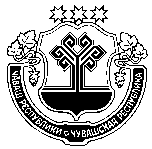 Чувашская  РеспубликаМариинско-Посадскоерайонное Собрание депутатовР Е Ш Е Н И Е                29.04.2022  № С-4/12г. Мариинский  Посад